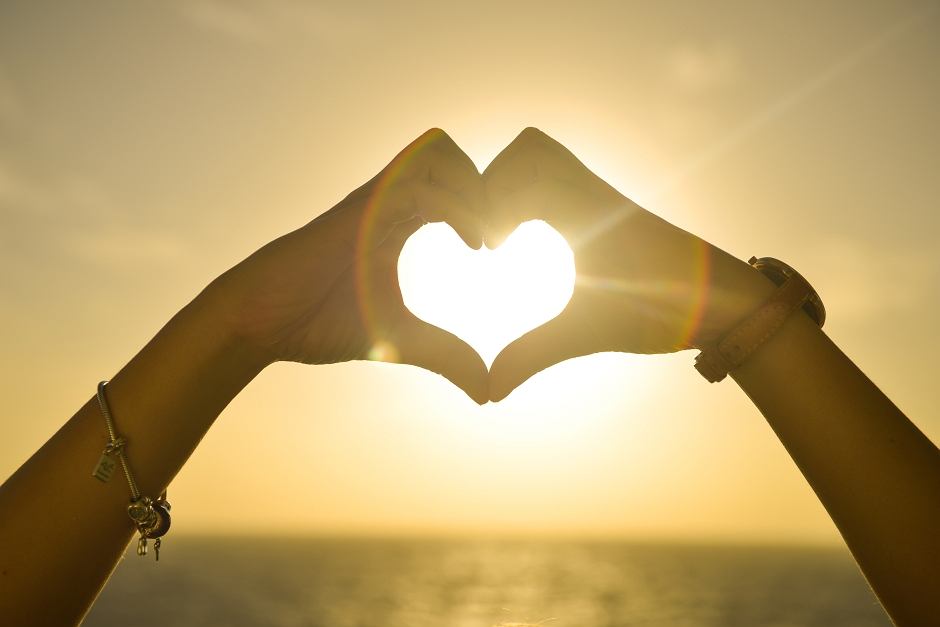 MOC  GORĄCYCH I SERDECZNYCH POZDROWIEŃ DLA KLASY  6bOd wychowawczyni Mai Eliasz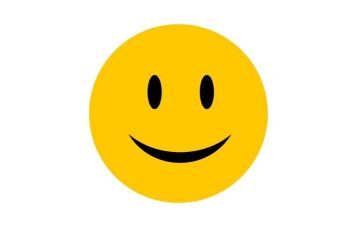 